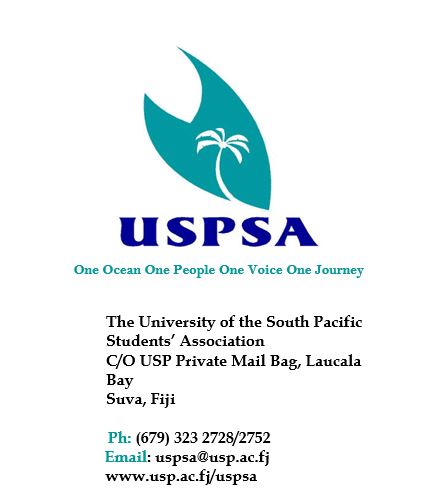 POST EVENT REPORT TEMPLATETitle of Event: Date: Location:  Facilitators: Collaborators/Sponsors: Goals/ Objectives: (e.g.: The goals of the event are to help student orgs promote themselves to students and create an open and welcoming atmosphere for both organizations and students (involved or uninvolved).  Resources:How much money was spent? Financial Aspects: (Budget vs actuals, Ticket sales summary- prices, numbers, Assess the financial outcomes of the events, Effect for financial planning for future events) Human ResourcesPlanning Period: (e.g.: It took about two weeks but should be started at least 4 weeks in advance and everything should be final one week before)Documents: (e.g.: Quotations/ forms food should be collected before end of the time so there is ample time for approval.)Difficulties: Attendance:How many people participated? How did people participate?  How can you describe the event participants? (e.g.: Students, undergraduate mostly looking to get more involved or to find more things to become involved in.)Results:Where the goals of the event achieved? How can you compare this event with other events?  (e.g.: This event is similar to fairs held at the beginning of the year with new students but it also gives transfers a chance to get to know student organizations better.  This is comparable to other events because it is fulfilling the purpose of promoting student organizations.)Reactions:What did participants appreciate and value of the event?  What comments were made? Learning points:What could be done better?  (e.g.: Planning of the event could have been started earlier)Future Development:What will you do next time? Conclusion